АДМИНИСТРАЦИЯ ПРОНИНСКОГО СЕЛЬСКОГО ПОСЕЛЕНИЯ СЕРАФИМОВИЧСКОГО МУНИЦИПАЛЬНОГО РАЙОНА ВОЛГОГРАДСКОЙ ОБЛАСТИПОСТАНОВЛЕНИЕ            №    3                                                                                от  25.01.2022г.Об утверждении программы «Профилактика терроризма и экстремизма, а также минимизация и (или) ликвидация последствий проявлений терроризма и экстремизма на территории Пронинского сельского поселенияСерафимовичского муниципального районаВолгоградской области в 2022-2024 годы»В соответствии с Федеральным законом от 06 октября 2003 года № 131-ФЗ «Об общих принципах организации местного самоуправления в Российской Федерации», Федеральным законом от 25 июля 2002 года № 114-ФЗ «О противодействии экстремистской деятельности», Федеральным законом от 06 марта 2006 года № 35-ФЗ «О противодействии терроризму», руководствуясь Уставом Пронинского сельского поселение Серафимовичского муниципального района Волгоградской области, в целях профилактики терроризма и экстремизма, а так же минимизации и (или) ликвидации последствий проявлений терроризма и экстремизма в границах Пронинского сельского поселение Серафимовичского муниципального района Волгоградской области, администрация Пронинского сельского поселения Серафимовичского муниципального района Волгоградской областипостановляет:1 . Утвердить прилагаемую программу «Профилактика терроризма и экстремизма, а также минимизация и (или) ликвидация последствий проявлений терроризма и экстремизма на территории Пронинского сельского поселения Серафимовичского муниципального района Волгоградской области в 2022-2024 годы».2.Настоящее постановление подлежит официальному обнародованию и размещению на официальном сайте администрации Пронинского сельского поселение Серафимовичского муниципального района Волгоградской области.Глава Пронинского сельского поселения                                       Ю,В.ЁлкинУТВЕРЖДЕНАПостановлением администрации Пронинского сельского поселения от 25.01.2022   .№  3ПРОГРАММА«Профилактика терроризма и экстремизма, а также минимизация и (или) ликвидация последствий проявлений терроризма и экстремизма на территорииПронинского сельского поселения Серафимовичского муниципального района Волгоградской области в 2022-2024годы»ПАСПОРТ ПРОГРАММЫ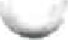 1.Содержание проблемы, обоснование необходимости ее решения программными методами.Программа мероприятий по профилактике терроризма и экстремизма, а тате минимизации и (или) ликвидации последствий проявлений терроризма и экстремизма на территории Пронинского сельского поселения является важнейшим направлением реализации принципов целенаправленной, последовательной работы по консолидации общественно-политических сил, национально-культурных, и религиозных организаций и безопасности граждан. Формирование установок толерантного сознания и поведения, веротерпимости и миролюбия, профилактика различных видов экстремизма имеет в настоящее время особую обусловленную сохраняющейся социальной напряженностью в обществе, продолжающимися межэтническими и межконфессиональными конфликтами, ростом сепаратизма и национального экстремизма, являющихся прямой угрозой безопасности не только региона, но и страны в целом. Наиболее рельефно все это проявилось в Южном Федеральном округе в виде вспышек ксенофобии религиозного фанатизма и фундаментализма. Эти явления в крайних формах своего проявления находят выражение в терроризме, который в свою очередь усиливает деструктивные процессы в обществе. Усиление миграционных потоков остро ставит проблему адаптации молодежи к новым для них социальным условиям, а тате создает проблемы для адаптации принимающего населения к этнокультурным диаспорам, которые меняют демографическую ситуацию. Системный подход к мерам, направленным на предупреждение, выявление, устранение причин и условий, способствующих экстремизму, терроризму, совершению правонарушений, является одним из важнейших условий улучшения социально-экономической ситуации в Зимняцком сельском поселении. Для реализации такого подхода необходима программа по профилактике терроризма и экстремизма предусматривающая максимальное использование потенциала органов местного самоуправления и других субъектов в сфере профилактики правонарушений.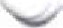 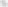 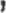 Цели и задачи Программы.Основными целями Программы является противодействие терроризму и экстремизму, защита жизни граждан, проживающих на территории Пронинского сельского поселения от террористических и экстремистских актов, а также предупреждение возникновения в общественных местах и жилом секторе ситуаций, представляющих опасность для жизни, здоровья, собственности граждан, за счет повышения эффективности профилактики правонарушений.Основными задачами программы являются:Уменьшение проявлений экстремизма и негативного отношения к лицам других национальностей и религиозных конфессий.Формирование у населения внутренней потребности в толерантном поведении к людям других национальностей и религиозных конфессий на основе российского общества, культурного самосознания, принципов соблюдения прав и свобод человека.З. Формирование толерантности и межэтнической культуры в молодежной среде, профилактике агрессивного поведения.Информирование населения Пронинского сельского поселения по вопросам противодействия терроризму и экстремизму.Содействие правоохранительным органам в выявлении правонарушений и преступлений данной категории, а тате ликвидации их последствий.Организация воспитательной работы среди детей и молодежи, направленная на устранение причин и условий, способствующих совершению действий экстремистского характера.Ликвидация изображений символов, а также иных элементов экстремистской направленности на объектах инфраструктуры Пронинского сельского поселения.З. Срок реализации Программы.Срок реализации Программы — 2022-2024 годы. Реализация всех программных мероприятий рассчитана на весь период реализации программы, выделение этапов не предусмотрено.Ожидаемые результаты реализации Программы.Перечень основных мероприятий,Система программных мероприятий Программы приведена в приложении № 1 .Ресурсное обеспечение Программы.Финансирование мероприятий Программы планируется осуществлять за счет средств местного бюджета Пронинского сельского поселения. Объем финансирования мероприятий Программы на 2022-2024 годы составляет 0 рублей, в том числе по годам:        2022 год- 0 тыс.руб., 2023 год- 0 тыс.руб., 2024 год- 0 тыс.руб.Организация управления целевой Программой и контроль за ходом еереализации.Общее управление, контроль за реализацией Программы и координацию деятельности осуществляет администрация Пронинского сельского поселения.Оценка эффективности реализации Программы.Оценка эффективности реализации Программы производится путем сравнения фактически достигнутых показателей за соответствующий год с утвержденными на год значениями целевых индикаторов. Программа носит ярко выраженный социальной характер, результаты реализации ее мероприятий будут оказывать позитивное влияние на различные стороны жизни населения проживающего на территории Пронинского сельского поселения.                                               Приложение № 1 к Программе План мероприятий и прогнозируемые объемы финансирования программы «Профилактика терроризма и экстремизма, а также минимизация и (или) ликвидация последствий проявлений терроризма и экстремизма на территории Пронинского сельского поселения Серафимовичского муниципального района Волгоградской области в 2022-2024 гг.»Наименование Программы:Профилактика терроризма и экстремизма, а тате минимизация и (или) ликвидация последствий проявлений терроризма и экстремизма на территории Пронинского сельского поселения Серафимовичского муниципального района Волгоградской области в 2022-2024 годыОснование для разработки Программы:Федеральный закон от 06 октября 2003 года № 131-ФЗ«Об общих принципах организации местного самоуправления в Российской Федерации»,Федеральный закон от 25 июля 2002 года № 114-ФЗ «О противодействии экстремистской деятельности»,Федеральный закон от 06 марта 2006 года № 35-ФЗ «О противодействии терроризму»,Устав Пронинского сельского поселенияСерафимовичского муниципального района Волгоградской области.Наименование заказчика и разработчиков Программы, их местоположение:Администрация Пронинского сельского поселенияСерафимовичского муниципального района Волгоградской области;   403464,Волгоградская область, Серафимовичский район, хутор Пронин, улица Гвардейская, дом 22.Администрация Пронинского сельского поселения Серафимовичского муниципального района Волгоградской области; 403464, Волгоградская область, Серафимовичский район, хутор Пронин, улица Гвардейская, дом 22.Основная цель Программы:Противодействие терроризму и экстремизму и защита жизни граждан, проживающих на территории Пронинского сельского поселения Серафимовичского муниципального района Волгоградской области, от террористических и экстремистских актовЗадачи Программы1 . Уменьшение проявлений экстремизма и негативного отношения к лицам других национальностей и религиозных конфессий.2. Формирование у населения внутренней потребности в толерантном поведении к людям других национальностей и религиозных конфессий на основе ценностей многонационального российского общества, культурного самосознания, принципов соблюдения прав и свобод человека.З. Формирование толерантности и межэтнической культуры в молодежной среде, профилактика агрессивного поведения.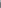 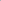 Информирование населения Пронинского сельского поселения по вопросам противодействия терроризму и экстремизму.Содействие правоохранительным органам выявлении правонарушений и преступлений данной категории, а также ликвидации их последствий.Пропаганда толерантного поведения к людям других национальностей и религиозных конфессий.Организация воспитательной работы среди детей и молодежи, направленная на устранение причин и условий, способствующих совершению действий экстремистского характера.Сроки реализации Программы:2022 - 2024 годы, выделение этапов не предусмотреноИсточник финансирования Программы:Бюджет Пронинского сельского поселения.Всего: 0 тыс. руб., в т.ч..2022 год- 0 тыс.руб.; 2023 год- 0 тыс.руб.; 2024 год- 0 тыс.руб.Ожидаемые результаты реализации Программы и показатели ее социально-экономической эффективности:Совершенствование форм и методов работы органов местного самоуправления по профилактике терроризма и экстремизма, проявлений ксенофобии, национальной и расовой нетерпимости, противодействию этнической дискриминации на территории Пронинского сельского поселения.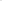 Распространение культуры интернационализма, согласия, национальной и религиозной терпимости в среде учащихся образовательных учреждений.Гармонизация межнациональных отношений, повышение уровня этносоциальной комфортности.Формирование нетерпимости ко всем фактам террористических и экстремистских проявлений, а тате толерантного сознания, позитивных установок к представителям иных этнических и конфессиональных сообществ.Укрепление и культивирование в молодежной среде атмосферы межэтнического согласия и толерантности.Недопущение создания и деятельности националистических экстремистских молодежных группировок.Формирование единого информационного пространства для пропаганды и распространения на территории Пронинского сельского поселения идей толерантности, гражданской солидарности, уважения к другим культурам, в том числе в с едствах массовой информации.п1пНаименование индикатораЕдиницы измерения2022 г.2023 г.2024 г.1.Случаи проявления экстремизма и негативного отношения к лицам других национальностей и религиозных конфессий.Количество единиц2.Наличие фактов изображения символов и иных элементов экстремистской направленности на объектах инфраструктуры поселения.Количество единицНаименование мероприятияСроки  исполненияИсполнительИсточники финансированияОбъем Объем финансирования тыс. р.финансирования тыс. р.финансирования тыс. р.финансирования тыс. р.Наименование мероприятияСроки  исполненияИсполнительИсточники финансированияВсего202220222023202420242з456778991Информирование жителей Пронинского сельскогопоселения о порядке действий при угрозе возникновения террористических актов, посредством размещения информации, в средствах массовой информациив течение года, 2022-2024гг.Администрация Пронинскогосельского поселенияБез финансирования0000002.Обеспечение подготовки иразмещения в местах массового пребывания граждан информационных материалов о действиях в случае возникновения угроз террористического характера, а татке размещение соответствующей ин о мации на стендахв течение года, 2022-2024гг.Администрация Пронинскогосельского поселения, МКУ Пронинский КДЦБез финансирования000000З.Осуществлять еженедельный обход территории Пронинского сельского поселения на предмет выявления и ликвидации последствий экстремистской деятельности, которые проявляются в виде нанесения на архитектурные сооружения символов и знаков экстремистской направленностиеженедельно, 2022-2024гг.Администрация Пронинскогосельского поселенияБез финансирования0000004,Распространение среди читателей библиотеки информационных материалов, содействующих повышению уровня толерантного сознания детей и молодежив течение года, 2022-2024гг.МКУ Пронинский КДЦБюджет Пронинского сельского поселения0000005,Проведение мероприятий повоенно-патриотическому воспитанию моло ежив течение года, 2022-2024гг.МКУ Пронинский КДЦБез финансирования0000006.Организация проведения дней национальных культурв течение года, 2022-2024гг.МКУ Пронинский КДЦБез финансирования0000007.Проведение разъяснительной работы с жильцами многоквартирных домов по усилению бдительности с целью выявления мест сбора подозрительных лиц, а так же стоянок подозрительного т анспо таежеквартально, 2022-2024гг.Администрация Пронинскогосельского поселенияБез финансирования0000008.Организация проведения комплексных физкультурно-спортивных, агитационно пропагандистских мероприятий (фестивалей, СПОРТИВНЫХ праздников, вечеров, дней здоровья и спортав течение года, 2022-2024гг.МКУ Пронинский КДЦБез финансирования000000итого:итого:итого:итого: